_____________	______________             (data)		     (podpis studenta)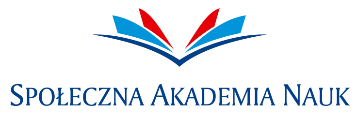 Erasmus+ programme20…./20….Application formErasmus+ programme20…./20….Application formErasmus+ programme20…./20….Application formzdjęciezdjęciezdjęciezdjęcieName and surnameName and surnameDate and place of birthDate and place of birthNr PESELNr PESELAddresssAddresssE-mailE-mailPhone numberPhone numberStudent ID number  Student ID number  Department/ field of studiesDepartment/ field of studiesDo You receive social scholarship from the University?Do You receive social scholarship from the University?Current semester  Current semester  In which semester do you intend to go for Erasmus+? (winter/spring)In which semester do you intend to go for Erasmus+? (winter/spring)Level of studies (mark the right one)Level of studies (mark the right one)bachelor; master; long-cyclebachelor; master; long-cyclebachelor; master; long-cyclebachelor; master; long-cycleType of studies(mark the right one)Type of studies(mark the right one)dzienne, wieczorowe, zaocznedzienne, wieczorowe, zaocznedzienne, wieczorowe, zaocznedzienne, wieczorowe, zaoczneHave You ever taken part in the Erasmus+ programme? (yes/no)Have You ever taken part in the Erasmus+ programme? (yes/no)If yes, then what type of stay was it (studies/internship) and please indicate exact dates of your stay abroadIf yes, then what type of stay was it (studies/internship) and please indicate exact dates of your stay abroadLanguage skills and their proficiencyLanguage skills and their proficiencyLanguageProfiency*Profiency*Profiency**Proficiency of languages Beginner basicpre-intermediateintermediateupper-intermediateadvancednative*Proficiency of languages Beginner basicpre-intermediateintermediateupper-intermediateadvancednativeEnglish*Proficiency of languages Beginner basicpre-intermediateintermediateupper-intermediateadvancednative*Proficiency of languages Beginner basicpre-intermediateintermediateupper-intermediateadvancednativeSpanish*Proficiency of languages Beginner basicpre-intermediateintermediateupper-intermediateadvancednative*Proficiency of languages Beginner basicpre-intermediateintermediateupper-intermediateadvancednativeGerman*Proficiency of languages Beginner basicpre-intermediateintermediateupper-intermediateadvancednative*Proficiency of languages Beginner basicpre-intermediateintermediateupper-intermediateadvancednativePortugal*Proficiency of languages Beginner basicpre-intermediateintermediateupper-intermediateadvancednative*Proficiency of languages Beginner basicpre-intermediateintermediateupper-intermediateadvancednativeItalian*Proficiency of languages Beginner basicpre-intermediateintermediateupper-intermediateadvancednative*Proficiency of languages Beginner basicpre-intermediateintermediateupper-intermediateadvancednativeFrenchForeign language on the examForeign language on the examHave you go tany language certificates? (yes/no); If yes, what type?Have you go tany language certificates? (yes/no); If yes, what type?Preferred universities that you would like to go toPreferred universities that you would like to go to